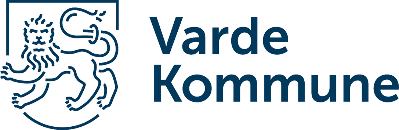 DAGSORDEN 
TIL
Møde i fællesbestyrelsen for Sct. Jacobi skole og Dagtilbud
Dato:  Tirsdag den 23/5 2023
Tid:    Kl. 17.00 -19.00
Sted: Jacobi Skole, mødelokalet ved administrationen ”Junibakken”Afbud fra Rob, Bettina, LillianTidDagsordenDagsordenFormål med punktetReferat17.0017.00Velkommen til mødet At vi får sagt goddag til hinanden.Plenum17.0017.00Godkendelse af dagsorden og referatAt godkende dagsorden Dagsordenen og referat blev godkendt.17.0017.00Orientering fra formandenv/FormandenEvt. henvendelserFra mødet på rådhuset med Børn- og LæringsudvalgetValg i SolsikkenAt bestyrelsen ved, hvad der aktuelt rører sig.Der har været en del henvendelser vedr. campustilbuddet.Der har været lidt usikkerhed i forhold til, at nogle forældre ikke har fået visitationsbreve endnu,Mødet med udvalget gik godt bestyrelsen havde følt sig lidt koblet af processen, men der blev lyttet og samarbejdet med udvalget genoptaget.Det blev aftalt på mødet, at der skulle være tættere kontakt mellem de to formænd.Vi afventer et overblik over tilmeldinger til tilbuddet i Gårde og på Campus, så vi ved hvor mange elever, vi har her på Jacobi.Der skal vælges en ny forældrerepræsentant fra Solsikken til bestyrelsen, da Dittes datter skal starte i skolen.Der er forældremøde i Solsikken i starten af skoleåret, ny leder skal med ind over.17.4517.45Aktuelt på skolenv/SkolelederPersonalesituationNye tiltag i næste skoleårØkonomiForkortelse af skoledagen for mellemtrin og udskolingAt bestyrelsen orienteres om skolens drift og udvikling.Vi afventer overblikket over, hvor mange elever vi skal aflevere til de to nye tilbud. Det kommer til at afgøre, hvor mange vi skal ansætte.Vi har ansættelsessamtaler op til sommerferien, men vi ved ikke endnu hvor mange stillinger, som er i spil.Økonomien balancerer fint.Skolen arbejder med et nyt tiltag – klubber på mellemtrinnet.Inspireret af FC Jacobi kommer der til næste skoleår også klubber med flere temaer f.eks. kunstklub, scienceklub, rideklub, naturklub osv.Tanken er, at alle elever skal tilbydes et alternativt fællesskab til klasseundervisningen ud fra interesse og motivation.18.3018.30Forandringer i SolsikkenStatus lige nuv/Bettina og DitteAt bestyrelsen orienteres om Solsikkens forandringsprocesSolsikken har fået en ny leder. Mette Haarh Holmgaard, hun er medarbejder i organisationen i forvejen og er allerede så småt tiltrådt. Vi har prioriteret, at hun er kommet igen hurtigst muligt, da Solsikken har brug for tættere ledelse.19.0019.00Afrunding og tak for nuBestyrelsen ønsker, at drøfte PR strategien med Lise og hun skal inviteres til det næste møde.